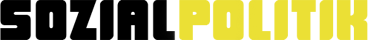 SOZIALE GERECHTIGKEIT – EINE EIGENE UMFRAGEUmfrageNehmen Sie Stellung zu folgenden Aussagen.Welche Maßnahmen eignen sich Ihrer Meinung nach, wenn man die sozialen Unterschiede verringern will?Wie sollen soziale Sicherung und öffentliche Dienstleistungen Ihrer Meinung nach in Zukunft finanziert werden?LehrerhinweiseIn diesem Arbeitsblatt beschäftigen sich die Schüler*innen mit ihrer Vorstellung von sozialer Gerechtigkeit und gesellschaftlicher Ungleichheit in Deutschland. In einem zweiten Schritt kann der Fragebogen auch als Grundlage für eine Umfrage genutzt werden – im Jahrgang, in der ganzen Schule, in Umfragen in der eigenen Stadt oder der Gemeinde. Die Ergebnisse können anschließend ausgewertet und grafisch dargestellt werden. Die Fragen lehnen sich an eine Umfrage der Friedrich-Ebert-Stiftung aus dem Jahr 2015 an, sodass sich die Ergebnisse der eigenen Umfrage mit den Ergebnissen der bundesweiten Umfrage indirekt vergleichen lassen. Ideen zum Weiterarbeiten: 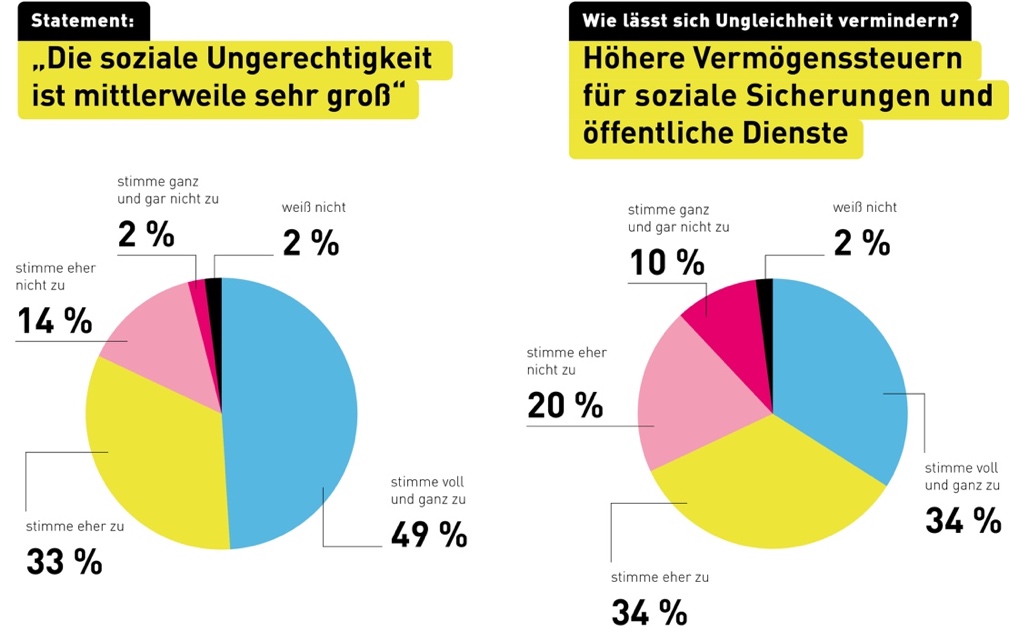 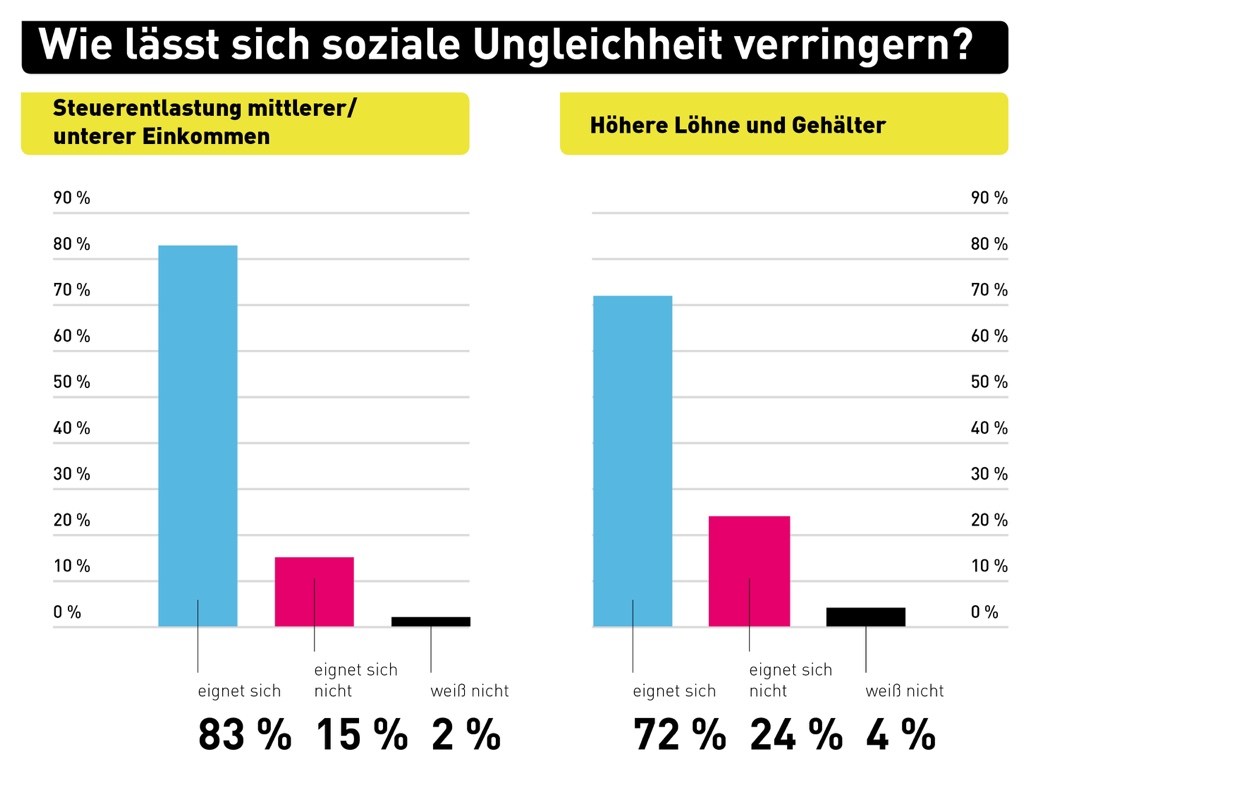 Friedrich-Ebert-Stiftung: Wachsende Ungleichheit als Gefahr für nachhaltiges Wachstum, http://library.fes.de/pdf-files/wiso/12516.pdfBefragt wurden 2.000 Personen, die repräsentativ für die wahlberechtigte Bevölkerung in Deutschland ab 18 Jahren sind, per computergestützten Telefoninterviews zwischen dem 30.11.2015 und dem 18.12.2015 durch TNS Infratest Politikforschung unter der Leitung von Dr. Nico Siegel und Roberto Heinrich. Die Fehlertoleranz liegt bei 1,0 (bei einem Anteilswert von 5 Prozent) bis 2,2 (bei einem Anteilswert von 50 Prozent) Prozentpunkten.Beantworten Sie den folgenden Fragebogen. Gefragt ist Ihre persönliche Ansicht, es gibt keine „richtigen“ oder „falschen“ Antworten.
Werten Sie anschließend die Umfrage, die Sie innerhalb Ihrer Lerngruppe durchgeführt haben, statistisch aus. Geben Sie hierfür die Daten in ein Tabellenkalkulationsprogramm ein. Erstellen Sie zu jeder Frage ein geeignetes Diagramm, das die Ergebnisse Ihrer Befragung veranschaulicht.
Formulieren Sie ein Fazit für Ihre Umfrageergebnisse in Form eines Vorwortes.
Vergleichen Sie die Ergebnisse der Studie der Friedrich-Ebert-Stiftung mit den Antworten aus Ihrer Klasse. Arbeiten Sie dabei Gemeinsamkeiten und Unterschiede heraus.


*Aufgabe für GymnasienAussageStimme 
voll und 
ganz zuStimme 
eher zuStimme 
eher 
nicht zuStimme 
ganz 
und gar 
nicht zuWeiß nicht bzw. keine AngabeDie soziale Ungleichheit in Deutschland ist gerecht, weil sie überwiegend auf unterschiedlichen Anstrengungen und Leistungen der Menschen beruhen.Die soziale Ungleichheit in Deutschland ist zu groß. Sie schadet dem gesellschaftlichen Zusammenhalt. Zu große soziale Ungleichheit schadet der wirtschaftlichen Entwicklung.AussageEignet sich eherEignet sich eher nichtWeiß nicht bzw. keine AngabeSteuerliche Entlastung der unteren 
und mittleren EinkommenHöhere Steuern für Privatpersonen mit 
hohem Einkommen oder großem VermögenStärkere Anhebung von Löhnen 
und Gehältern der ErwerbstätigenAnhebung des gesetzlichen MindestlohnsAussageStimme 
voll und 
ganz zuStimme 
eher zuStimme 
eher 
nicht zuStimme 
ganz 
und gar 
nicht zuWeiß nicht bzw. keine AngabeHöhere Steuern auf VermögenHöhere ErbschaftssteuerErhöhung der Beiträge zur SozialversicherungKürzung von Leistungen in den Sozialversicherungen und bei öffentlichen Dienstleistungen